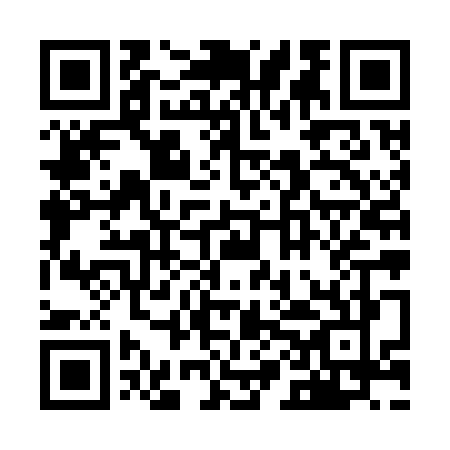 Prayer times for Holliday Landing, Missouri, USAMon 1 Jul 2024 - Wed 31 Jul 2024High Latitude Method: Angle Based RulePrayer Calculation Method: Islamic Society of North AmericaAsar Calculation Method: ShafiPrayer times provided by https://www.salahtimes.comDateDayFajrSunriseDhuhrAsrMaghribIsha1Mon4:165:461:064:588:259:552Tue4:175:461:064:588:259:553Wed4:185:471:064:588:259:544Thu4:185:471:064:588:259:545Fri4:195:481:064:588:259:546Sat4:205:491:074:588:249:537Sun4:205:491:074:598:249:538Mon4:215:501:074:598:249:529Tue4:225:501:074:598:249:5210Wed4:235:511:074:598:239:5111Thu4:245:521:074:598:239:5012Fri4:255:521:074:598:229:5013Sat4:265:531:084:598:229:4914Sun4:265:541:084:598:219:4815Mon4:275:541:084:598:219:4816Tue4:285:551:084:598:209:4717Wed4:295:561:084:598:209:4618Thu4:305:561:084:598:199:4519Fri4:315:571:084:598:199:4420Sat4:325:581:084:598:189:4321Sun4:335:591:084:598:179:4222Mon4:345:591:084:598:179:4123Tue4:356:001:084:598:169:4024Wed4:376:011:084:588:159:3925Thu4:386:021:084:588:149:3826Fri4:396:031:084:588:149:3727Sat4:406:031:084:588:139:3628Sun4:416:041:084:588:129:3529Mon4:426:051:084:588:119:3430Tue4:436:061:084:578:109:3331Wed4:446:071:084:578:099:31